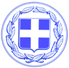 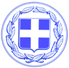                       Κως, 12 Μαΐου 2018ΔΕΛΤΙΟ ΤΥΠΟΥΔ. ΓΕΡΑΣΚΛΗΣ : “Σε πλήρη εξέλιξη τα έργα ασφαλτόστρωσης στην πόλη της Κω- Προσπερνάμε τη μιζέρια και τα προβλήματα του χθες και προχωράμε μπροστά.”Ο Αντιδήμαρχος Κω κ. Δ. Γερασκλής έκανε την ακόλουθη δήλωση:“Το πρόγραμμα των ασφαλτοστρώσεων στην πόλη της Κω βρίσκεται σε πλήρη εξέλιξη.Ήδη βρίσκονται σε εξέλιξη τα έργα στην Ακτή Κουντουριώτη (Από Καμάρα έως Μ. Αλεξάνδρου και από 3ο Δημοτικό έως Δ.Ε.Η.).Δεν πρόκειται για μία απλή ασφαλτόστρωση, μιλάμε για ανακατασκευή του οδοστρώματος, για δρόμο με νέο ασφαλτοτάπητα, οριζόντιες διαγραμμίσεις, διαβάσεις πεζών.Τα έργα πρέπει να γίνουν και όλοι ξέρουν ότι τα συγκεκριμένα έργα απαιτούν κατάλληλες κλιματολογικές συνθήκες.Η όποια μικρή ταλαιπωρία είναι προσωρινή, τα έργα όμως μένουν και τα απολαμβάνουν οι πολίτες της Κω και οι επισκέπτες μας.Όλοι θυμούνται πόσα χρόνια είχε να γίνει κάτι στη συγκεκριμένη περιοχή και πόσο σημαντικό είναι αυτό το έργο.Επιλέξαμε τα έργα να γίνονται νυχτερινές ώρες και τμηματικά προκειμένου να μην υπάρχουν προβλήματα στη λειτουργία της πόλης. Άλλωστε τα επόμενα 24ωρα ολοκληρώνονται.Το ίδιο θα γίνεται και για τα έργα ασφαλτόστρωσης στη Λ. Βασιλέως Γεωργίου (έμπροσθεν ξενοδοχείου KOS AKTIS).Ακολουθούν οι ασφαλτοστρώσεις στα εξής σημεία:-Μ. Αλεξάνδρου (Από Βερροιοπούλου έως  Πιάτσα Ροτόντα)-Οδός Ζαράφτου (από Πιάτσα Ροτόντα έως φανάρια Επαρχιακού)-Τμήμα της Μητροπολίτου Ναθαναήλ-Περιοχή Λαγκάδα (κάθετος στην Γρηγορίου Ε στα φανάρια Γλαντζάκη)-Είσοδος χώρου στάθμευσης επί της Γρηγορίου E’ (απέναντι από Χάνι)-Οδός έμπροσθεν supermarket Α.Β. (από Επαρχιακό Κω - χωρίων έως Χρ. Τσιγάντε)Θα ακολουθήσει η δεύτερη φάση, τις επόμενες ημέρες με ασφαλτοστρώσεις στα εξής σημεία στην πόλη της Κω:-Οδός Επιχάρμου (Τμήμα μεταξύ Αρτεμισίας και Χάλκωνος)-Μανδηλαρά (από οδό Πυξιωτών έως Κανάρη)-Ελ.Βενιζέλου (από Μ. Αλεξάδρου έως Π. Τσαλδάρη)-Εθν. Αντιστάσεως και Φιλίνου – είσοδος πάρκου κυκλοφοριακής αγωγής (Αίτημα)-Λάμπη (Τμήμα δρόμου από Ολυμπίας προς 2ο Γυμνάσιο Κω)-Κακό Πρινάρι (Οικίες Πλησίον παιδικής χαράς – αίτημα)-Οδός Χέρτζοκ (παιδική χαρά Θεοφράστου)Η τρίτη φάση που ξεκινά και αυτή τις επόμενες μέρες περιλαμβάνει τις εξής ασφαλτοστρώσεις στην Κω και στα χωριά:-Οδός έμπροσθεν supermarket Α.Β. (από Επαρχιακό Κω - χωρίων έως Χρ. Τσιγάντε)-Δρόμος από 4ο χλμ Επαρχιακής οδού προς περιφερειακό Τιγκακίου (δεξιό έρεισμα οδού)-Πελεζίκι μετά από ξενοδοχείο Blue Diamond-Περιοχή Φωκάλια (πλησίον εγκαταστάσεων ΙΝΤΕΡΒΕΤΟΝ)-Παραδείσι (οδός Μάκρης)-Παραδείσι (1η πάροδος Εφέσσου δυτικά )-Λάμπη (οικίες πλησίον Kart) – κάθετος στην οδό Εθελοντών Πολεμιστών .-Πλατάνι τμήματα οδού Κων. Χατζηθεμιστοκλή (Καρδούλια)-Πλατάνι (οδός Αρσινόης)-Λινοπότι (κάθετος στον Επαρχιακό - δρόμος Γιακαλή)-Πυλί (δρόμος δεξιά του κεντρικού προς γήπεδο Ποδοσφαίρου)-Πυλί (δρόμος δεξιά του κεντρικού πριν από Φαρμακείο & δρομάκι πλ. Αγ. Νικολάου (Χαλίλα)-Μαστιχάρι (Τμήμα οδού Σταυρού Πέραμα – Μαστιχάρι – πλησίον Φωτοβολταϊκών)-Κέφαλος (Τμήμα δρόμου προς Αγ. Ιωάννη).Γραφείο Τύπου Δήμου Κω